This form supports implementation of HB 1658 (2023) that added a new section to Chapter 392-410, Washington Administrative Code (WAC) 392-410-316 planning to schedule paid work experience for elective credit as a course during the school day for students  ages 16  or older and to record credit earned. This form does not take the place of required documentation for school sponsored worksite learning or the Parent/School Authorization form from Labor & Industries for approval of minor employment. This form is a request for approval from the district for participation, scheduling, and granting of elective credit for paid work experience outside of worksite learning in accordance with District Policy 2401.  Work Experience Request and Credit Approval Form BackgroundHouse Bill 1658 (2023) passed by the legislature in 2023, adds a new sections to Chapter 392-410, Washington Administrative Code (WAC) 392-410-316 authorizing high school students to earn elective credit for paid work and to Chapter 392-121, WAC 392-121-139 to guide apportionment for elective credit for paid work experience. Equivalency credit for work experience aligns directly with two of the state’s learning goals: “understand the importance of work and finance and how performance, effort, and decisions directly affect future career and educational opportunities” and “think analytically, logically, and creatively, and to integrate technology literacy and fluency as well as different experiences and knowledge to form reasoning judgments and solve problems.” Through work experience, students practice and demonstrate knowledge, skills, and abilities aligned to multiple academic learning standards and leadership and employability skills which should contribute towards earning credit towards graduation. The purpose of a high school diploma is to declare that a student is ready for success in postsecondary education, gainful employment, and citizenship, and is equipped with the skills to be a lifelong learner (Revised Code of Washington (RCW) 28A.230.090) and work experience supports student success and should be valued and reflected as such. RequirementsIn accordance with District Policy 2401, students may receive elective credit for documented and verified paid work experience in alignment with WAC 392-410-316. This does not replace the requirements or processes for credit earned through school placed Worksite Learning and should be used solely for elective credit.  Students must be legally eligible for paid employment and be at least 16 years old.Students must be approved in advance and in writing by the school counselor, principal, or school designee. Students are required to provide verification of employment and identify their employee supervisor.Students must complete a narrative that describes how the paid work experience will develop knowledge and skills for basic education; an understanding of work and finance; and how performance, effort, and decisions affect future career and education opportunities (RCW 28A.150.210).Students must demonstrate or be assessed on grade-level proficiency of the state financial education learning standards for employment, income, or financial decisions (RCW 28A.300.469) and growth in proficiency in meeting the state financial education learning standards that occurred pre-work and in post-work experience.Credit is accumulated at a rate of 360 hours for 1.0 credit: 180 hours for 0.5 credit.Students may earn up to 2 elective credits through verification of paid work experience.Paid hour verification must be completed by the school district no less than once per term.Students may earn credit for work experiences scheduled as part of their school day or through experience that occurs outside of the regular school day (WAC 180-51-050) and (WAC 180-51-051). Students scheduled during the school day qualify for apportionment if within their 1.0 FTE. The paid work experience for elective credit must be reported using the specific state course code WA0036 and designation code F- Paid Work Experience. Both will be added to CEDARS in mid-January 2024.   The student’s High School and Beyond Plan must be updated to reflect the work experience (RCW 28A.230.090).Process for SubmissionStudent completes and submits the Work Experience Request for Credit and Approval form with appropriate signatures and documentation to the school counselor, principal, or school designee.The school counselor, principal, or school designee reviews the form and approves scheduling the student for paid work for elective credit.Student completes the paid work experience, provides verification of hours worked, completes the student narrative, and is assessed on Washington Financial Education Learning Standards. The school counselor, principal, or school designee verifies hours worked and approves the number of earned credits based on the formula of 360 hours=1 credit; 180 hours = 0.5 credit. The school counselor, principal, or school designee approves credit earned. The registrar reflects elective credit earned through paid work experience with state course code 22998 Workplace Experience. The registrar will confirm completion and the student/guardian will be notified. 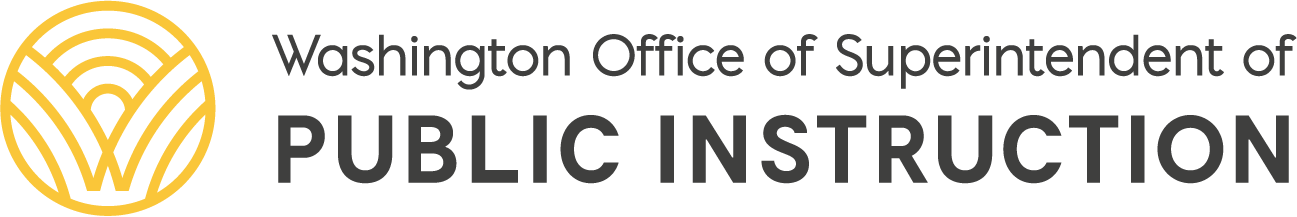 Elective Credit for Paid Work Student Request and Credit Approval Form  Complete and return to  at Student Information: Student Information: Student Information: Last Name: Last Name: First Name: Student ID: Student ID: Expected Graduation Date: Parent/Guardian Name (If student is under 18): Parent/Guardian Name (If student is under 18): Phone: Parent/Guardian Name (If student is under 18): Parent/Guardian Name (If student is under 18): Email:  Planned Employment Information:Planned Employment Information:Planned Employment Information:Job Title: Job Title: Name of Company: Class Periods Requested: Class Periods Requested: Expected Hours: Work Start Date: Work Start Date: Expected Credit (360 hours=1.0 credit): Employment and Hours Worked Verification Documentation (provided by student for enrollment and hours worked): Letter on employer letterhead from supervisor (documentation of employment) Pay stub (documentation of employment and hours worked) W-2 (documentation of hours worked) Other Employment and Hours Worked Verification Documentation (provided by student for enrollment and hours worked): Letter on employer letterhead from supervisor (documentation of employment) Pay stub (documentation of employment and hours worked) W-2 (documentation of hours worked) Other Employment and Hours Worked Verification Documentation (provided by student for enrollment and hours worked): Letter on employer letterhead from supervisor (documentation of employment) Pay stub (documentation of employment and hours worked) W-2 (documentation of hours worked) Other Employer Contact Information (Worksite supervisor/manager who supervises student and verifies the student’s work hours):Employer Contact Information (Worksite supervisor/manager who supervises student and verifies the student’s work hours):Employer Contact Information (Worksite supervisor/manager who supervises student and verifies the student’s work hours):Name: Name: Title: Email: Email: Phone: Supervisor Signature: ______________________________________________________________Supervisor Signature: ______________________________________________________________Date: Family Approval: Family Approval: Family Approval: I am requesting that my work experience of  hours satisfy  elective credit for the  School District. I am requesting that my work experience of  hours satisfy  elective credit for the  School District. I am requesting that my work experience of  hours satisfy  elective credit for the  School District. Student Signature: ______________________________________________________________Student Signature: ______________________________________________________________Date: Parent/Guardian Signature (required if under 18):__________________________________________________________Parent/Guardian Signature (required if under 18):__________________________________________________________Date: District Use OnlyDistrict Use OnlyDistrict Use OnlyThis form has been reviewed and verified by the school counselor or school designee. The student request meets requirements to enroll in and earn paid work experience for elective credit as a course during the school day:  This form has been reviewed and verified by the school counselor or school designee. The student request meets requirements to enroll in and earn paid work experience for elective credit as a course during the school day:  This form has been reviewed and verified by the school counselor or school designee. The student request meets requirements to enroll in and earn paid work experience for elective credit as a course during the school day:  Date of Approval to Enroll: Numbers of Hours Worked: Numbers of Hours Worked: Elective Credits to Be Earned (360 hours=1.0/ 180 hours=.5): Elective Credits to Be Earned (360 hours=1.0/ 180 hours=.5): Elective Credits to Be Earned (360 hours=1.0/ 180 hours=.5): Date of Credit Approval: Counselor Signature: _________________________________________________Counselor Signature: _________________________________________________Date Recorded on Transcript by Registrar: Registrar Signature: _________________________________________________Registrar Signature: _________________________________________________